 PASSEPORT et CARTE NATIONALE D'IDENTITÉ (CNI)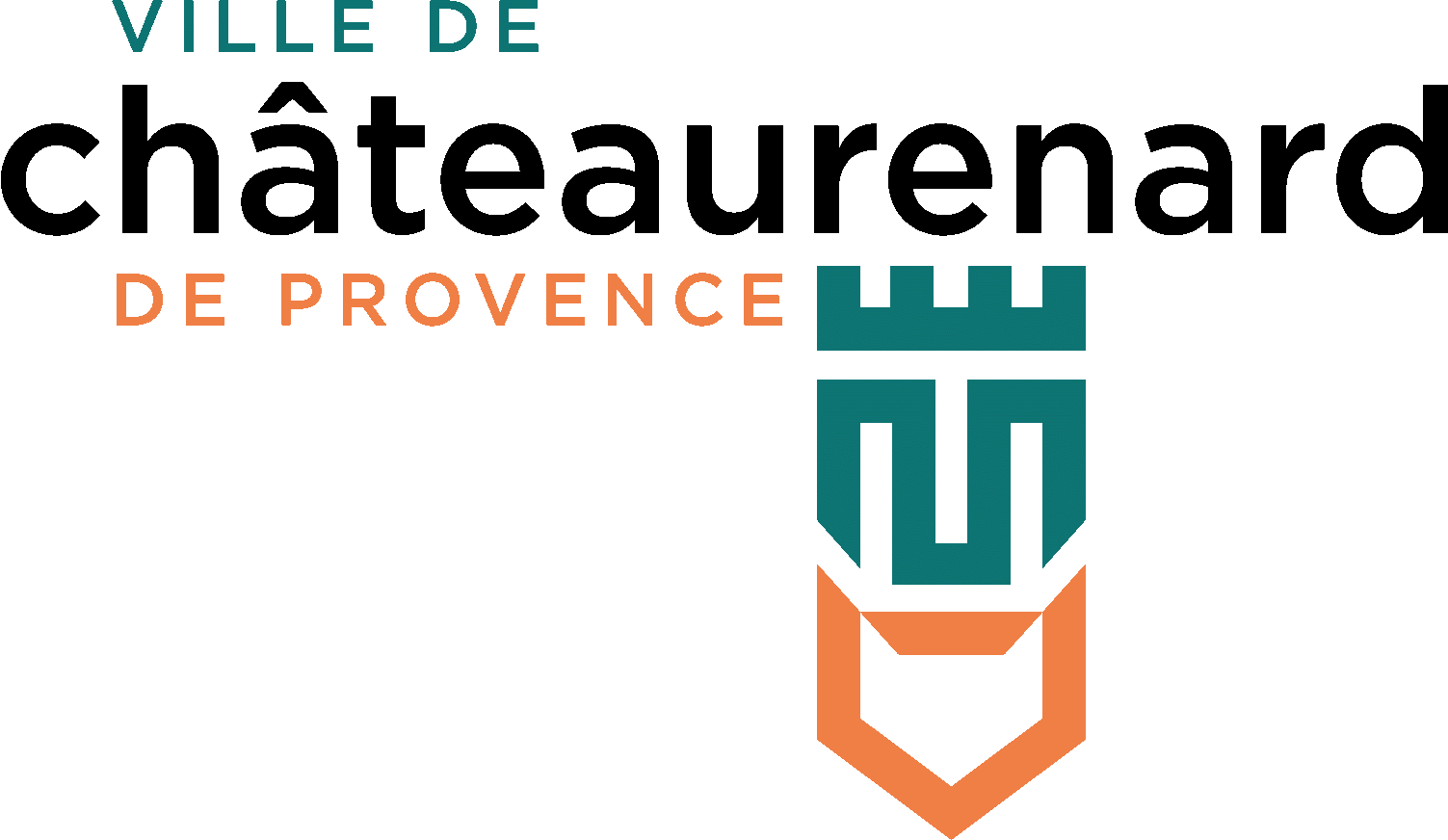 PREMIÈRE DEMANDE / RENOUVELLEMENTUniquement sur Rendez-vous en ligne -> www.chateaurenard.com ->onglet ÉTAT CIVIL »MES DÉMARCHES » en haut à droite et de couleur orange.MAJEUR Afin de compléter le dossier, veuillez avoir connaissance de la date et du lieu de naissance de vos parents.Maison des Services – Direction Population/Réglementation – Svce Etat Civil- Place Voltaire – 13160 CHÂTEAURENARDTel : 04 90 24 35 32www.chateaurenard.com	etatcivil@chateaurenard.com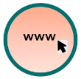 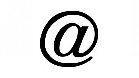 Documents obligatoires à fournir : Documents obligatoires à fournir : ①Effectuer une PRÉ-DEMANDE sur le site ANTS (dossier à remplir en ligne)                                           ants.gouv.fr①Effectuer une PRÉ-DEMANDE sur le site ANTS (dossier à remplir en ligne)                                           ants.gouv.fr② Une photo d’identité couleur récente de moins de 6 mois non découpée (de préférence sans lunettes) ② Une photo d’identité couleur récente de moins de 6 mois non découpée (de préférence sans lunettes) ③ Carte nationale d’identité  et/ou passeport 
(original)sauf si ③bis A. perte ou ③bis B. vol (voir case 1)Case 1 : ③bis A. Déclaration de perte à compléter (délivrée uniquement lors du rendez-vous)       OU③bis B. déclaration de vol faite par la gendarmerie ou le commissariat (original + photocopie)③bis A et B. :Pour la CNI : timbres fiscaux à 25 € pour la CNI (en faisant la Pré-demande sur ANTS)Pour le passeport : timbres fiscaux à 86 €(en faisant la Pré-demande sur ANTS)④ Justificatif de domicile de moins d’1 an (original OU l’imprimé d’internet). (voir case 2 pour liste des justificatifs)+④bis. si majeur hébergé (voir case 3)Case 2 : ④ Facture d’électricité ou de gaz ou d’eau ou de téléphone ou de box internet ou les avis d’impôts (foncier, revenus, taxe habitation) ou l’attestation d’assurance habitation. (voir liste de la préfecture)Case 3 : ④bis. Une copie de la pièce d’identité de l’hébergeant + un justificatif de domicile moins d’un an (orignal OU l’imprimé d’internet).④bis.  Une attestation d’hébergement conforme dûment complété à récupérer à la MDS ou sur le site internet de la commune (rubrique État-Civil)⑤ Pour le passeport : 86 € de timbres fiscaux
(en faisant le Pré-demande ou tabac/presse)Case 2 : ④ Facture d’électricité ou de gaz ou d’eau ou de téléphone ou de box internet ou les avis d’impôts (foncier, revenus, taxe habitation) ou l’attestation d’assurance habitation. (voir liste de la préfecture)Case 3 : ④bis. Une copie de la pièce d’identité de l’hébergeant + un justificatif de domicile moins d’un an (orignal OU l’imprimé d’internet).④bis.  Une attestation d’hébergement conforme dûment complété à récupérer à la MDS ou sur le site internet de la commune (rubrique État-Civil)Documents supplémentaires à fournir selon le cas particulier :Documents supplémentaires à fournir selon le cas particulier :- Si ajout du nom d’épouse (si celui-ci n’est déjà pas indiqué sur les anciens titres d’identité)          - Copie intégrale d’acte de MARIAGE de moins de 3 mois- Copie intégrale d’acte de MARIAGE de moins de 3 mois- Si divorce et autorisation de garder le nom de l’ex-épou(-x/-se) en nom d’usage- Jugement de divorce complet (original + photocopie)- Jugement de divorce complet (original + photocopie)- Si souhait d’indiquer « veuf » ou « veuve » mais non mentionné sur l’ancien titre d’identité- Acte de décès du conjoint- Acte de décès du conjoint